 Załącznik 1 do Zarządzenia  dyrektora SP 139z dnia 28.12.2022 r.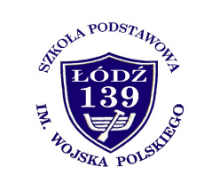 Regulamin organizacji i naboru na półkolonie zimowe 2023 w Szkole Podstawowej nr 139 im. Wojska Polskiego w Łodzi	Wypoczynek dla dzieci w formie półkolonii w szkole organizowany jest  na podstawie Art. 92c.               ust.1 pkt 1 ustawy z dnia 7 września 1991r. o systemie oświaty (Dz. U. z 2021 r. poz. 1915). Organizatorem wypoczynku jest Szkoła Podstawowa nr 139 im. Wojska Polskiego w Łodzi,                   ul. Giewont 28.Wypoczynek ma charakter półkolonii. Półkolonie są dofinansowane z budżetu Miasta Łódź.Celem organizowanego wypoczynku jest:zapewnienie opieki uczniom w czasie ferii zimowych,wdrażanie dzieci do aktywnego spędzania czasu wolnego,rozwijanie zainteresowań uczniów,podniesienie bezpieczeństwa uczniów w czasie ferii zimowych.Nabór jest otwarty dla uczniów klas I-VI szkół podstawowych zamieszkałych na terenie Miasta Łodzi i  prowadzony będzie od dnia 3.01.2023r. w sposób ciągły, aż do wyczerpania miejscOrganizacja wypoczynku obejmuje jeden turnus, w okresie: 16.01.2023r. –27.01.2023r.Informację o naborze wraz z niezbędnymi do zapisu dokumentami wywiesza się na tablicy informacyjnej w budynku szkoły, dzienniku elektronicznym i na stronie internetowej szkoły.Koszt uczestnictwa w półkoloniach zimowych ponoszony przez rodziców wynosi 20 zł za każdy dzień (za I  tydzień 100zł, za II tydzień 100 zł, za dwa tygodnie 200zł.Szkoła nie przyjmuje wpłat gotówkowych, opłaty za półkolonie należy dokonać wpłatą na rachunek bankowy w terminie od 3.01.2023r. Warunkiem zapisania dziecka na półkolonie jest dostarczenie do sekretariatu w terminie od 3.01.2023r. do wyczerpania się miejsc:wypełnionej karty uczestnika wypoczynku wraz z oświadczeniem o powrocie dziecka z półkolonii oraz oświadczeniem rodziców dotyczącym zdrowia dziecka (do pobrania z dziennika elektronicznego Librus lub ze strony internetowej szkoły http://www.sp139.nstrefa.pl ;potwierdzenia wpłaty, w tytule przelewu należy podać: imię i nazwisko dziecka, datę urodzenia,  adres zamieszkania. O przyjęciu dziecka na półkolonie decyduje kolejność zgłoszeń ze wskazanymi powyżej dokumentami.W przypadku rezygnacji dziecka z uczestnictwa przed rozpoczęciem półkolonii (najpóźniej                      w dniu 12.01.2023r.) rodzicom przysługuje zwrot wpłaconych środków, w innych przypadkach zwroty wpłaconych środków finansowych nie będą realizowane.Pojedyncze nieobecności dziecka na półkoloniach nie podlegają rozliczeniu finansowemu.Po wyczerpaniu miejsc tworzy się listę rezerwową chętnych do uczestnictwa  w wypoczynku              i  w przypadku rezygnacji  wcześniej zakwalifikowanego uczestnika przyjmuje się  na wolne miejsce wg kolejności zgłoszeń.Kwalifikacji  do przyjęcia kandydata na półkolonie dokonuje dyrektor szkoły.                                                                                                               Dorota Kaźmierczyk dyrektor Szkoły Podstawowej nr 139 w Łodzi